Contacts :Colette DURANDTél. 02 38 91 19 05Portable : 06 81 37 96 33Yvette DEBARBATPortable : 06 78 20 27 24Nicole FLAUNETTél. 02 38 54 20 49Portable : 06 13 72 58 20Nadine LASSINOT
Portable : 06 07 29 08 27Marie-José GOUJON
Tél. 02 38 53 37 80Françoise JEANNOTTél. 02 38 91 42 11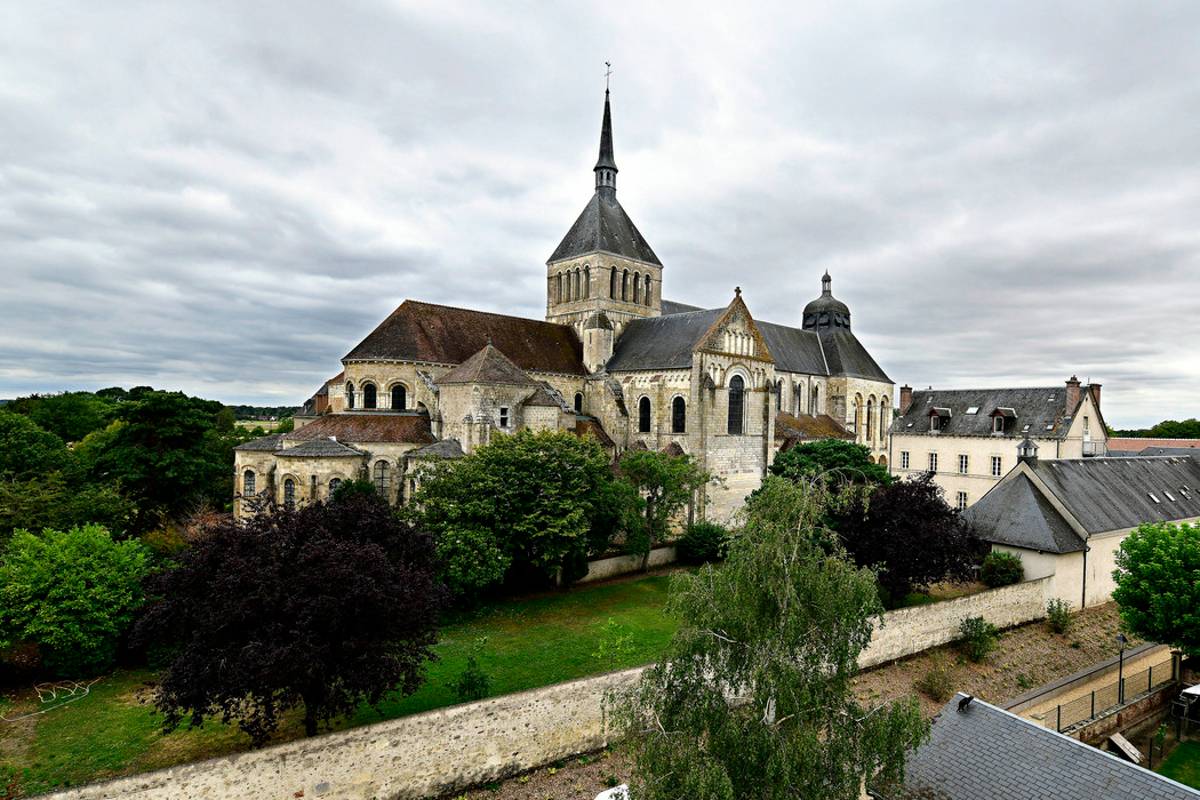 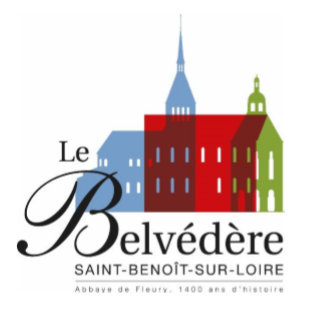 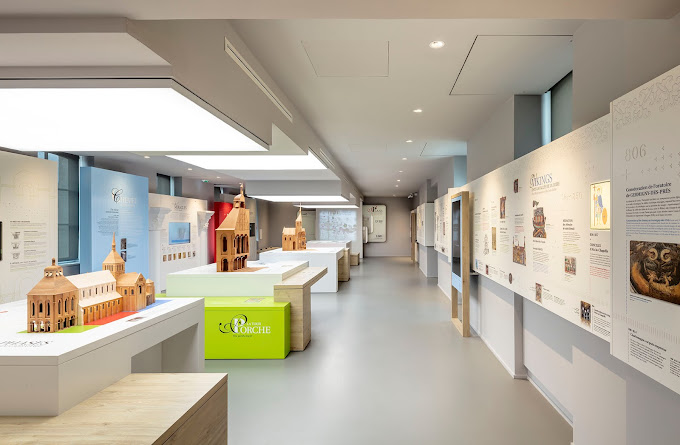 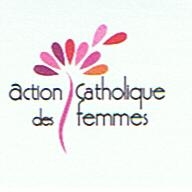 RencontreFraternelle AcfVendredi 9 Juin 2023A l’Abbaye de St-Benoît-sur-Loireet Germigny9h30 à 17h30          Déroulement de la journée  9h30 : Accueil10h00 : Café d’accueil et présentation10h30  : Visite guidée de la Basilique12h00  : Messe conventuelle avec les                   Moines de l’Abbaye de Fleury13h15 : Repas partagé14h30 : Temps libre pour passage par la                   Boutique et la librairie de l’Abbaye.15h00 : Visite du Belvédère (musée récent)16h00 : Retour en passant par l’Oratoire de                  Germigny.
                  Visite guidée par une guide-                  conférencière de l’Oratoire suivi                  d’un temps de prière.17h30 : RetourPour les personnes ayant des difficultés pourmarcher on peut se garer au pied de l’Abbaye.         Pot d’accueil et Déjeuner Le pot d’accueil le matin et le déjeuner seront  pris sur place. 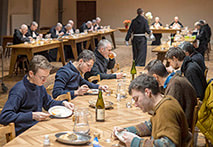 ABBAYE SAINT BENOIT SUR LOIRE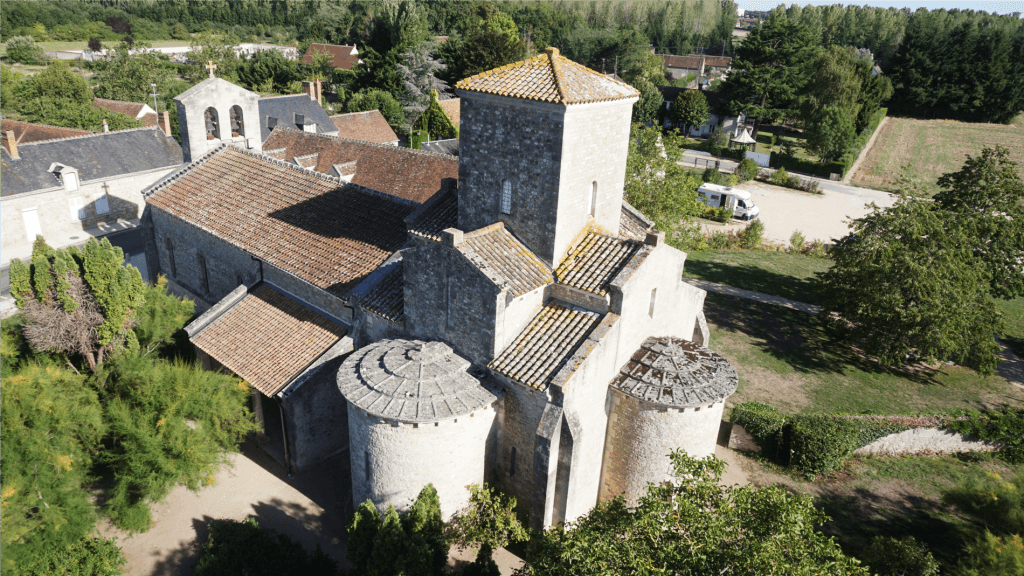 ORATOIRE GERMIGNY DES PRES                                     Acf LoiretFiche d’inscriptionRéponse définitive avant le 20 Mai 2023à Colette DURAND(téléphones au dos pour préinscription auprès de votre responsable d’équipe)NOM             ………………………………………………..Prénom        ………………………………………………..Adresse        ………………………………………………..Code Postal ………………………………………………..Commune    ………………………………………………..Téléphone    ………………………………………………..Participation aux frais de la journée: 5 euros en espèces  (à joindre avec votre inscription)Inscription pour la journée complète : ………………Vient le matin uniquement : ……………………………..Vient l’après-midi uniquement : ……………………….                            Covoiturage Je peux transporter ………..personnes J’ai besoin d’être véhiculée Je me suis organisée 